Export Promotion Bureau, Bangladesh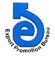 Export performance of Service Sector for the Month of July-April-2018-19(Value in  Mn. US$)Export performance of Service Sector for the Month of April- 2019Data Source: Bangladesh Bank2. National Export Performance of Goods for July-May-2018-19 And Service Sector for July-April, 2018-19.            (Value in  Mn. US$) ProductsExport Performance for FY2017-18Export Target forFY 2018-2019Strategic Target for July-April. 2018-19Export Performance for July-April. 2018-19% Change of export PerformanceOverS. TargetExport Performance for July- April. 2017-18% Change of export performance July-April. 2018-19 Over July-April. 2017-1812345678Total (A+B+C)4339.705,000.004166.674858.4616.603407.5642.58A. Goods Procured in ports by carriers73.089075.0073.71-1.7258.2326.58B. Goods sold under merchanting6.5175.8321.97276.635.63290.23C.  Services4260.114,903.004085.844762.7816.573343.742.44Manufacturing Services on Physical inputs owned by103.1110486.67164.4389.7320.34708.412.Maintenance and repair services5.7975.834.11-29.544.93-16.633.  Transportation589.20753627.50565.91-9.82483.8216.973.1 Sea Transport283.74350.59292.16255.51-12.54230.5810.813.2 Air Transport302.38400333.33308.28-7.52250.7622.943.3 Rail Transport000.010.010.283260.00003.4 Road Transport1.722.42.000.54-73.001.29-58.14Others1.361.51.251.34.001.199.24Travel344.81425354.17313.32-11.53297.25.424.1 Business1.301.21.001.1717.000.8242.684.2 Personal343.51423.8353.17312.15-11.61296.385.32Construction ervices146.28155129.17386.69199.37107.55259.54Insurance Services4.115.54.580.54-88.221.31-58.78Financial Services (other than insurance)147.90195162.50111.99-31.08129.91-13.79Charges for the use of intellectual Property0.340.50.420.6556.000.17282.35Telecommunication and Information Services538.23528440.00461.424.87431.037.059.1Telecommunication Services349.77338281.67271.92-3.46278.62-2.409.2. Computer Services182.01180150.00183.6822.45146.5625.339.3 Information Services6.46108.335.82-30.165.85-0.51Other Business Services681.25830691.67834.4620.64532.8956.59Personal, Cultural and Recreational15.312016.6713-22.0013.41-3.06Government goods and services1683.781,880.001566.671906.2621.681321.1444.29S. Export Target forApril -2019Export performance forApril -2019% Change of export PerformanceOver s. Export TargetExport performance April -2018% Change of export performance April -2019 Over April -2018416.66541.1929.89419.6828.95ProductsExport Performance forFY   2017-18Export Target forFY2018-19Strategic Target for  2018-19Export Performance2018-19% Change of export PerformanceOverS. TargetExport Performance the Same Time of the Previous Year% Change of export Performance Over The Same Time of the Previous Year12345678Export Performance of Goods36668.1739000.0035400.00(July-May 2018-19)37750.60(July-May 2018-19)6.6433728.82(July-May 2017-18)11.92Export Performance of Service Sector, Merchanting & Goods Procured in ports4339.705,000.004166.67(July-April 2018-19)4858.46(July-April 2018-19)16.603407.56(July-April 2017-17)42.58National Export Performance of Goods and Service Sector41007.8744000.0039566.6742609.067.6937136.3814.74